THE DISTRICT COUNCIL OF RIVIERE DU REMPART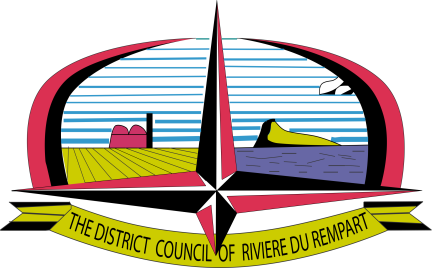 Electronic Submission of plans and drawings accompanying an application for Building and Land User Permits (BLP)Following the amendments brought to the Building Control Act through the Finance (Miscellaneous Provisions) Act 2016, any service provider can forward the plans and drawings accompanying an application for Building and Land User Permits (BLP) to the Local Authorities by such electronic or other technological means as the Local Authorities would direct.We are pleased to inform you that The District Council of Riviere du Rempart has taken necessary actions for such electronic submission through CDs and DVDs only.District Council Riviere du RempartMapou